Data Graph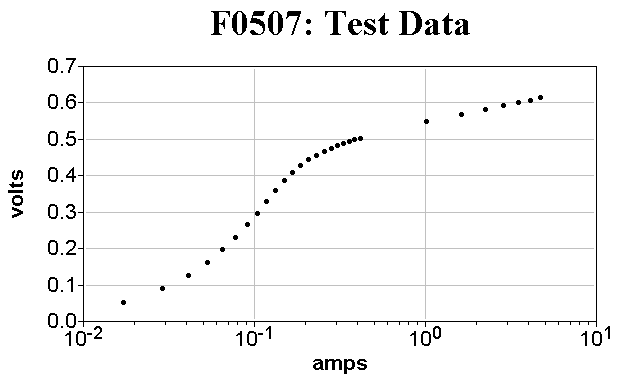 DataFit Graph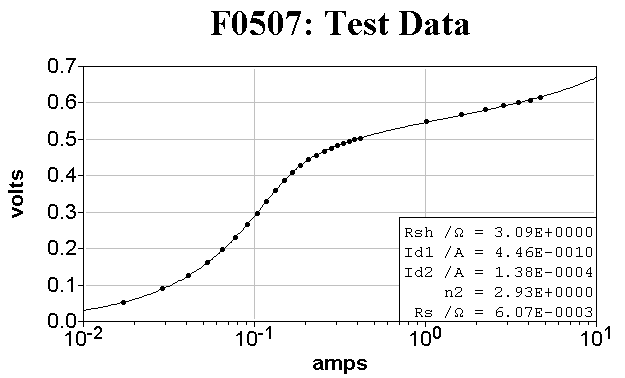 FitResiduals Graph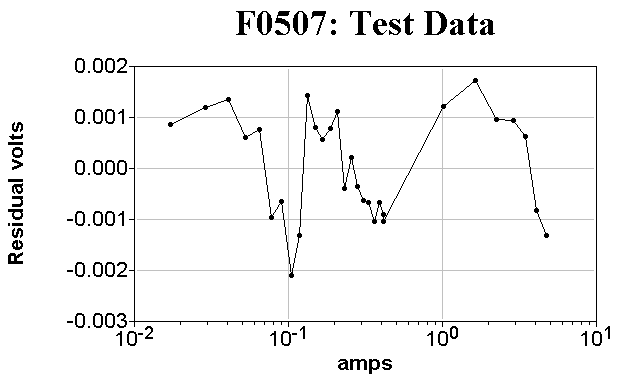 ResidualsResiduals Distribution Graph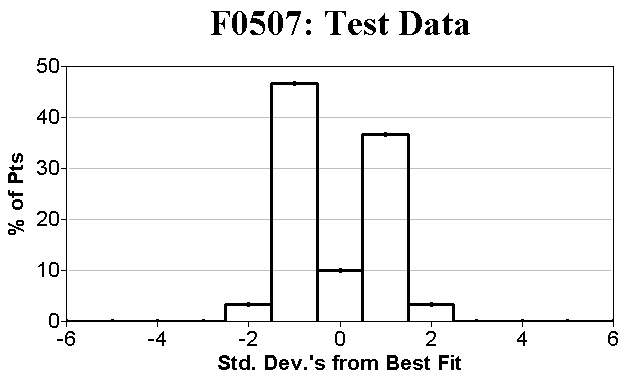 Residuals DistributionSensitivities Graph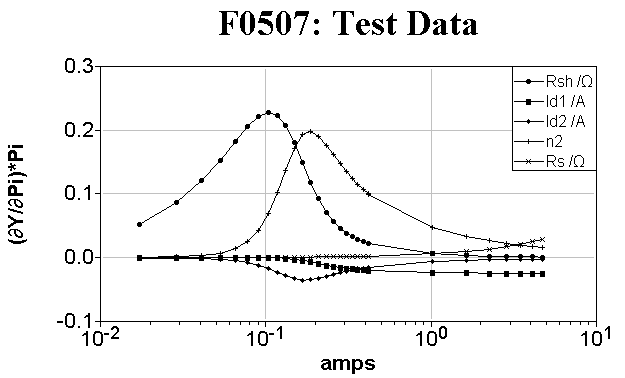 SensitivitiesStandard StatsPearson's R (Lin. Corr. Coeff.)Kendall's TauSpearman's Rank OrderSum Squared Difference Of RankInfoPt#ampsvoltsSigmaY11.710E-00025.330E-00025.300E-000322.890E-00028.960E-00029.000E-000334.090E-00021.260E-00011.300E-000245.290E-00021.610E-00011.600E-000256.520E-00021.970E-00012.000E-000267.790E-00022.310E-00012.300E-000279.050E-00022.650E-00012.600E-000281.040E-00012.970E-00013.000E-000291.180E-00013.290E-00013.300E-0002101.320E-00013.590E-00013.600E-0002111.490E-00013.860E-00013.900E-0002121.670E-00014.090E-00014.100E-0002131.870E-00014.290E-00014.300E-0002142.080E-00014.450E-00014.400E-0002152.320E-00014.570E-00014.600E-0002162.560E-00014.680E-00014.700E-0002172.810E-00014.760E-00014.800E-0002183.070E-00014.830E-00014.800E-0002193.330E-00014.890E-00014.900E-0002203.600E-00014.940E-00014.900E-0002213.870E-00014.990E-00015.000E-0002224.150E-00015.030E-00015.000E-0002234.160E-00015.030E-00015.000E-0002241.020E+00005.480E-00015.500E-0002251.630E+00005.680E-00015.700E-0002262.250E+00005.810E-00015.800E-0002272.870E+00005.920E-00015.900E-0002283.480E+00006.010E-00016.000E-0002294.100E+00006.080E-00016.100E-0002304.700E+00006.150E-00016.100E-0002File:c:\users\public\fitall10\data\f0507tst.dtaTitle:F0507: Test DataSub-Title:Function:0507..Dark I-V: Model 4A: Full I-RangeAnalysis Method:Nonlinear Least Squares (nls)Analysis Range:1 to 30 of 30Weighted as:1Variance:1.23599271676699E-6Std. Dev. of Fit:0.00111175209321457Iterations:22ParameterNameValueStd. Dev.RSD /%1Rsh /Ω3.086E+00001.814E-00020.592Id1 /A4.463E-00102.301E-00115.163Id2 /A1.376E-00043.719E-000527.034n22.929E+00001.343E-00014.585Rs /Ω6.070E-00033.415E-00045.63Constant1q/k /C°K/J1.164E+00042t /°C2.500E+00013Ns1.000E+00004Np1.000E+00005Max V /V9.225E-0001File:c:\users\public\fitall10\data\f0507tst.dtaTitle:F0507: Test DataSub-Title:Function:0507..Dark I-V: Model 4A: Full I-RangeAnalysis Method:Nonlinear Least Squares (nls)Analysis Range:1 to 30 of 30Weighted as:1Variance:1.23599271676699E-6Std. Dev. of Fit:0.00111175209321457Iterations:22Pt#ampsvoltsSigmaYYcalcY-Ycalc11.710E-00025.330E-00025.300E-00035.244E-00028.574E-000422.890E-00028.960E-00029.000E-00038.840E-00021.197E-000334.090E-00021.260E-00011.300E-00021.247E-00011.348E-000345.290E-00021.610E-00011.600E-00021.604E-00016.042E-000456.520E-00021.970E-00012.000E-00021.962E-00017.690E-000467.790E-00022.310E-00012.300E-00022.320E-0001-9.689E-000479.050E-00022.650E-00012.600E-00022.656E-0001-6.383E-000481.040E-00012.970E-00013.000E-00022.991E-0001-2.100E-000391.180E-00013.290E-00013.300E-00023.303E-0001-1.317E-0003101.320E-00013.590E-00013.600E-00023.576E-00011.433E-0003111.490E-00013.860E-00013.900E-00023.852E-00017.959E-0004121.670E-00014.090E-00014.100E-00024.084E-00015.705E-0004131.870E-00014.290E-00014.300E-00024.282E-00017.888E-0004142.080E-00014.450E-00014.400E-00024.439E-00011.113E-0003152.320E-00014.570E-00014.600E-00024.574E-0001-4.011E-0004162.560E-00014.680E-00014.700E-00024.678E-00012.213E-0004172.810E-00014.760E-00014.800E-00024.764E-0001-3.580E-0004183.070E-00014.830E-00014.800E-00024.836E-0001-6.181E-0004193.330E-00014.890E-00014.900E-00024.897E-0001-6.744E-0004203.600E-00014.940E-00014.900E-00024.950E-0001-1.031E-0003213.870E-00014.990E-00015.000E-00024.997E-0001-6.715E-0004224.150E-00015.030E-00015.000E-00025.039E-0001-8.997E-0004234.160E-00015.030E-00015.000E-00025.040E-0001-1.041E-0003241.020E+00005.480E-00015.500E-00025.468E-00011.207E-0003251.630E+00005.680E-00015.700E-00025.663E-00011.728E-0003262.250E+00005.810E-00015.800E-00025.800E-00019.516E-0004272.870E+00005.920E-00015.900E-00025.911E-00019.334E-0004283.480E+00006.010E-00016.000E-00026.004E-00016.290E-0004294.100E+00006.080E-00016.100E-00026.088E-0001-8.185E-0004304.700E+00006.150E-00016.100E-00026.163E-0001-1.313E-0003File:c:\users\public\fitall10\data\f0507tst.dtaTitle:F0507: Test DataSub-Title:Function:0507..Dark I-V: Model 4A: Full I-RangeAnalysis Method:Nonlinear Least Squares (nls)Analysis Range:1 to 30 of 30Weighted as:1Variance:1.23599271676699E-6Std. Dev. of Fit:0.00111175209321457Iterations:22Std. Dev.'s from Best Fit# of Pts% of Pts-6.5 to -5.500.00-5.5 to -4.500.00-4.5 to -3.500.00-3.5 to -2.500.00-2.5 to -1.513.33-1.5 to -0.51446.67-0.5 to  0.5310.00 0.5 to  1.51136.67 1.5 to  2.513.33 2.5 to  3.500.00 3.5 to  4.500.00 4.5 to  5.500.00File:c:\users\public\fitall10\data\f0507tst.dtaTitle:F0507: Test DataSub-Title:Function:0507..Dark I-V: Model 4A: Full I-RangeAnalysis Method:Nonlinear Least Squares (nls)Analysis Range:1 to 30 of 30Weighted as:1Variance:1.23599271676699E-6Std. Dev. of Fit:0.00111175209321457Iterations:22Pt#ampsvoltsSigmaY(∂Y/∂P1)*P1(∂Y/∂P2)*P2(∂Y/∂P3)*P3(∂Y/∂P4)*P4(∂Y/∂P5)*P511.710E-00025.330E-00025.300E-00035.175E-0002-9.154E-0009-4.238E-00045.887E-00041.038E-000422.890E-00028.960E-00029.000E-00038.664E-0002-4.107E-0008-9.350E-00041.591E-00031.754E-000434.090E-00021.260E-00011.300E-00021.208E-0001-1.710E-0007-1.754E-00033.593E-00032.483E-000445.290E-00021.610E-00011.600E-00021.528E-0001-6.807E-0007-3.020E-00037.310E-00033.211E-000456.520E-00021.970E-00012.000E-00021.818E-0001-2.680E-0006-4.973E-00031.402E-00023.958E-000467.790E-00022.310E-00012.300E-00022.059E-0001-1.034E-0005-7.894E-00032.554E-00024.729E-000479.050E-00022.650E-00012.600E-00022.217E-0001-3.611E-0005-1.182E-00024.304E-00025.493E-000481.040E-00012.970E-00013.000E-00022.280E-0001-1.215E-0004-1.703E-00026.908E-00026.313E-000491.180E-00013.290E-00013.300E-00022.227E-0001-3.624E-0004-2.297E-00021.022E-00017.163E-0004101.320E-00013.590E-00013.600E-00022.074E-0001-9.010E-0004-2.850E-00021.368E-00018.012E-0004111.490E-00013.860E-00013.900E-00021.805E-0001-2.133E-0003-3.332E-00021.718E-00019.044E-0004121.670E-00014.090E-00014.100E-00021.491E-0001-4.099E-0003-3.539E-00021.931E-00011.014E-0003131.870E-00014.290E-00014.300E-00021.178E-0001-6.657E-0003-3.470E-00021.983E-00011.135E-0003142.080E-00014.450E-00014.400E-00029.218E-0002-9.227E-0003-3.226E-00021.909E-00011.263E-0003152.320E-00014.570E-00014.600E-00027.133E-0002-1.168E-0002-2.898E-00021.766E-00011.408E-0003162.560E-00014.680E-00014.700E-00025.695E-0002-1.360E-0002-2.594E-00021.616E-00011.554E-0003172.810E-00014.760E-00014.800E-00024.644E-0002-1.514E-0002-2.326E-00021.475E-00011.706E-0003183.070E-00014.830E-00014.800E-00023.864E-0002-1.638E-0002-2.096E-00021.349E-00011.863E-0003193.330E-00014.890E-00014.900E-00023.291E-0002-1.735E-0002-1.908E-00021.243E-00012.021E-0003203.600E-00014.940E-00014.900E-00022.841E-0002-1.816E-0002-1.747E-00021.150E-00012.185E-0003213.870E-00014.990E-00015.000E-00022.493E-0002-1.881E-0002-1.613E-00021.071E-00012.349E-0003224.150E-00015.030E-00015.000E-00022.208E-0002-1.936E-0002-1.496E-00021.002E-00012.519E-0003234.160E-00015.030E-00015.000E-00022.199E-0002-1.938E-0002-1.492E-00029.993E-00022.525E-0003241.020E+00005.480E-00015.500E-00026.138E-0003-2.309E-0002-6.510E-00034.696E-00026.191E-0003251.630E+00005.680E-00015.700E-00023.532E-0003-2.391E-0002-4.493E-00033.335E-00029.894E-0003262.250E+00005.810E-00015.800E-00022.471E-0003-2.429E-0002-3.528E-00032.666E-00021.366E-0002272.870E+00005.920E-00015.900E-00021.902E-0003-2.451E-0002-2.955E-00032.261E-00021.742E-0002283.480E+00006.010E-00016.000E-00021.553E-0003-2.466E-0002-2.574E-00031.989E-00022.112E-0002294.100E+00006.080E-00016.100E-00021.309E-0003-2.477E-0002-2.292E-00031.785E-00022.489E-0002304.700E+00006.150E-00016.100E-00021.137E-0003-2.485E-0002-2.082E-00031.633E-00022.853E-0002File:c:\users\public\fitall10\data\f0507tst.dtaTitle:F0507: Test DataSub-Title:Analysis Range:1 to 30 of 30Col. NameMinimumMeanMedianMaximumStd. Dev.Ave. Dev.SkewKurtosisamps1.710E-00028.158E-00012.440E-00014.700E+00001.303E+00009.559E-00011.789E+00004.865E+0000volts5.330E-00024.087E-00014.625E-00016.150E-00011.633E-00011.335E-0001-6.809E-00012.267E+0000SigmaY5.300E-00034.088E-00024.650E-00026.100E-00021.627E-00021.329E-0002-6.863E-00012.272E+0000File:c:\users\public\fitall10\data\f0507tst.dtaTitle:F0507: Test DataSub-Title:Analysis Range:1 to 30 of 30Column1Column2RR^2ProbRZampsvolts6.336E-00014.014E-00011.710E-00047.474E-0001ampsSigmaY6.317E-00013.990E-00011.812E-00047.442E-0001voltsSigmaY9.999E-00019.997E-00012.675E-00514.784E+0000File:c:\users\public\fitall10\data\f0507tst.dtaTitle:F0507: Test DataSub-Title:Analysis Range:1 to 30 of 30Column1Column2TauZTauProbTauampsvolts9.988E-00017.752E+00009.051E-0015ampsSigmaY9.931E-00017.707E+00001.287E-0014voltsSigmaY9.942E-00017.716E+00001.200E-0014File:c:\users\public\fitall10\data\f0507tst.dtaTitle:F0507: Test DataSub-Title:Analysis Range:1 to 30 of 30Column1Column2RsProbRsampsvolts9.994E-00016.633E-0043ampsSigmaY9.961E-00014.492E-0031voltsSigmaY9.958E-00011.424E-0030File:c:\users\public\fitall10\data\f0507tst.dtaTitle:F0507: Test DataSub-Title:Analysis Range:1 to 30 of 30Column1Column2DZDProbDampsvolts5.000E-0001-5.385E+00007.262E-0008ampsSigmaY3.500E+0000-5.381E+00007.409E-0008voltsSigmaY3.000E+0000-5.382E+00007.384E-0008Data  Directory:c:\users\public\fitall10\data\  File:f0507tst.dta  Saved?:True  Title:F0507: Test Data  Sub-Title:  Points:30  Max. Points:1024  Columns:3  Max. Columns:32Function:  Name:0507..Dark I-V: Model 4A: Full I-Range  Parameters:5  Constants:5  Variables:1FitAllResearch Edition  Version:10.0.0.564 (32 Bit)  SN:FA010R-  Libraries:FFL: User Requested Ftns  10.0.0.15 (32 Bit)FFL: Basic  10.0.0.57 (32 Bit)FFL: Scripted Ftns  10.0.0.44 (32 Bit)FFL: Binding + Growth Curves  10.0.0.18 (32 Bit)FFL: Peaks  10.0.0.14 (32 Bit)FFL: Chemistry  10.0.0.13 (32 Bit)FFL: Solar Cell  10.0.0.14 (32 Bit)FFL: Examples  10.0.0.20 (32 Bit)MS Windows version:10.0.0.19041  (64 Bit)MS Word Version:12.0.6787.5000LibreOffice Version: 6.4.7.2